St Mary’s Information Leaflet for Parents for services linked to Salford’s Local Offer for SEN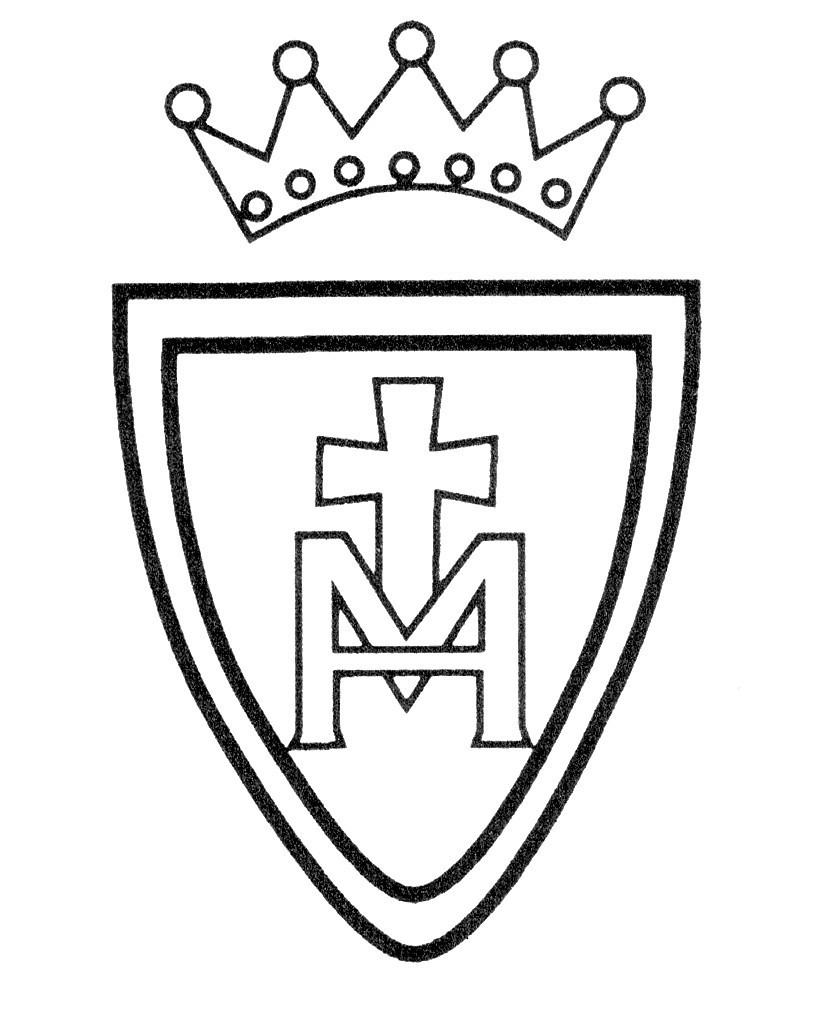 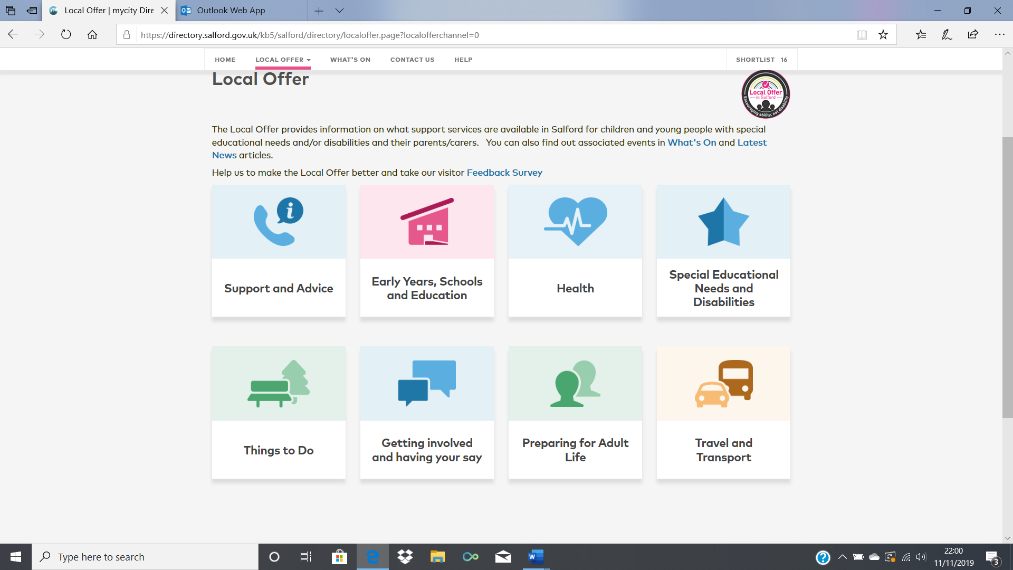 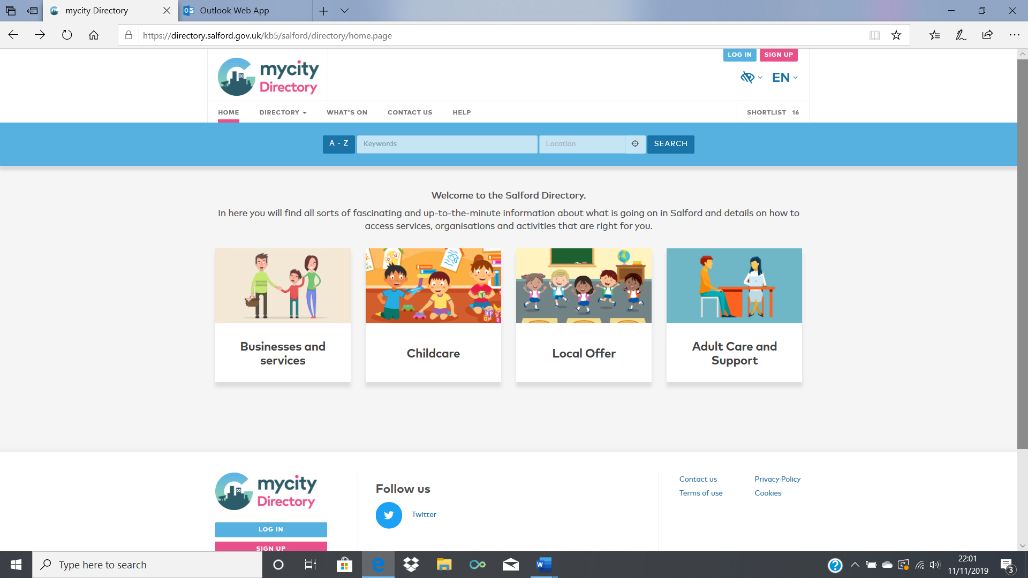 Most children grow up without having any major difficulties at school. Some children find it a little harder and need extra help. This could mean that they have special educational needs (SEN).A child might have special educational needs because of difficulties with:communication and interaction (autism, speech, language and communication needs) cognition and learning (dyslexia; dyspraxia; moderate, severe and profound learning difficulty) social, emotional or mental health needs sensory and/or physical needs (visual, hearing or both impairments, a physical difficulty) Children have a special educational need if they have:significantly greater difficulty in learning than the majority of others of the same age, ora disability which prevents or hinders them from making use of facilities of a kind generally provided for others of the same age in mainstream schools or mainstream post-16 institutions.Many pupils have special educational needs at some time during their education. These might already be known when a child is very young, or they might be identified at any time after a child has started school.The great majority of children will have their special educational needs met in their local mainstream school, sometimes with extra help. For a small number of children Salford City Council may make a statutory assessment of their special educational needs. Only a few children have special educational needs which are so severe that they need a very different type of school to other children.Here is the link to the local offer and some services that are providedhttps://directory.salford.gov.uk/kb5/salford/directory/localoffer.page?localofferchannel=0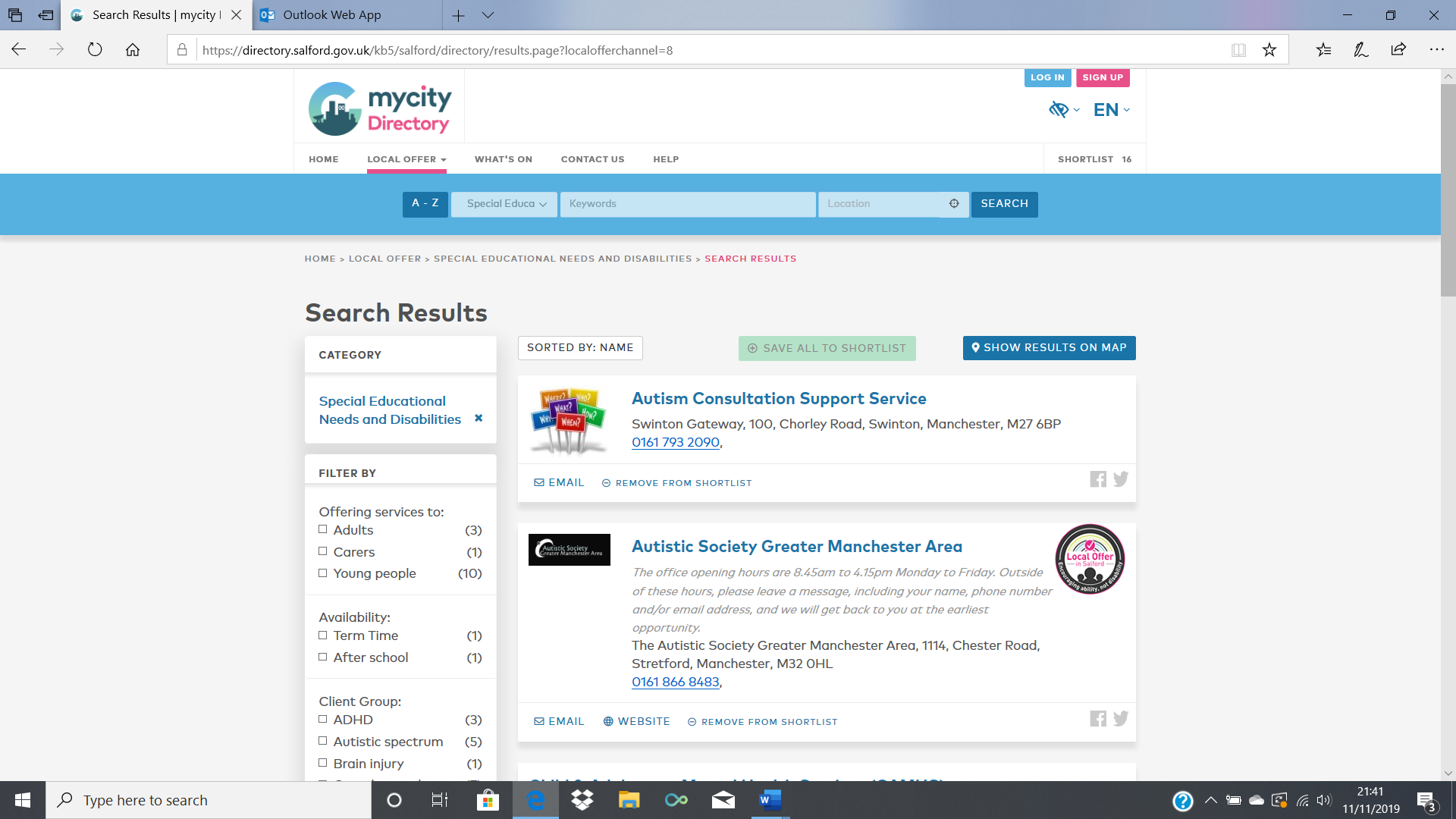 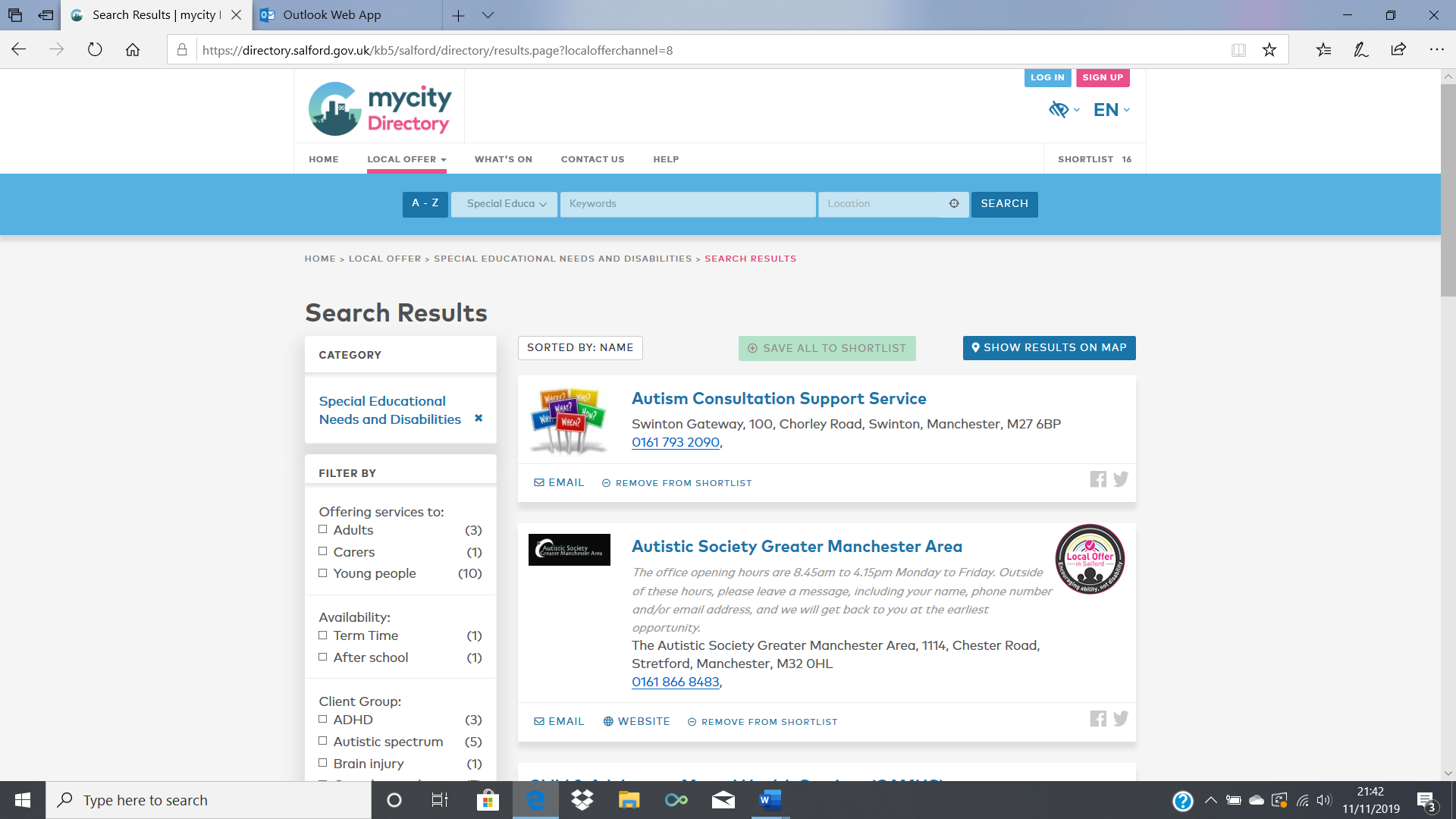 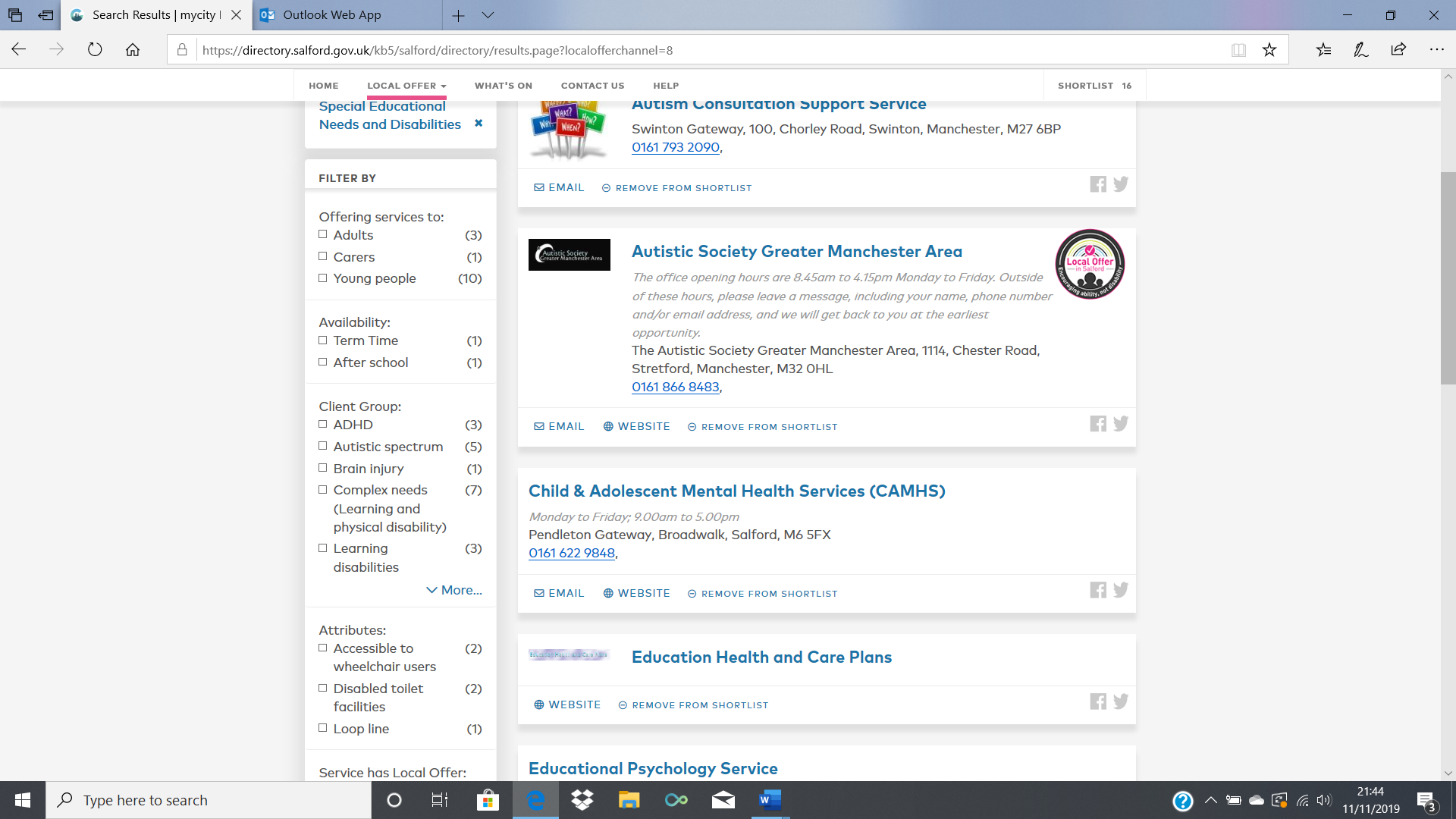 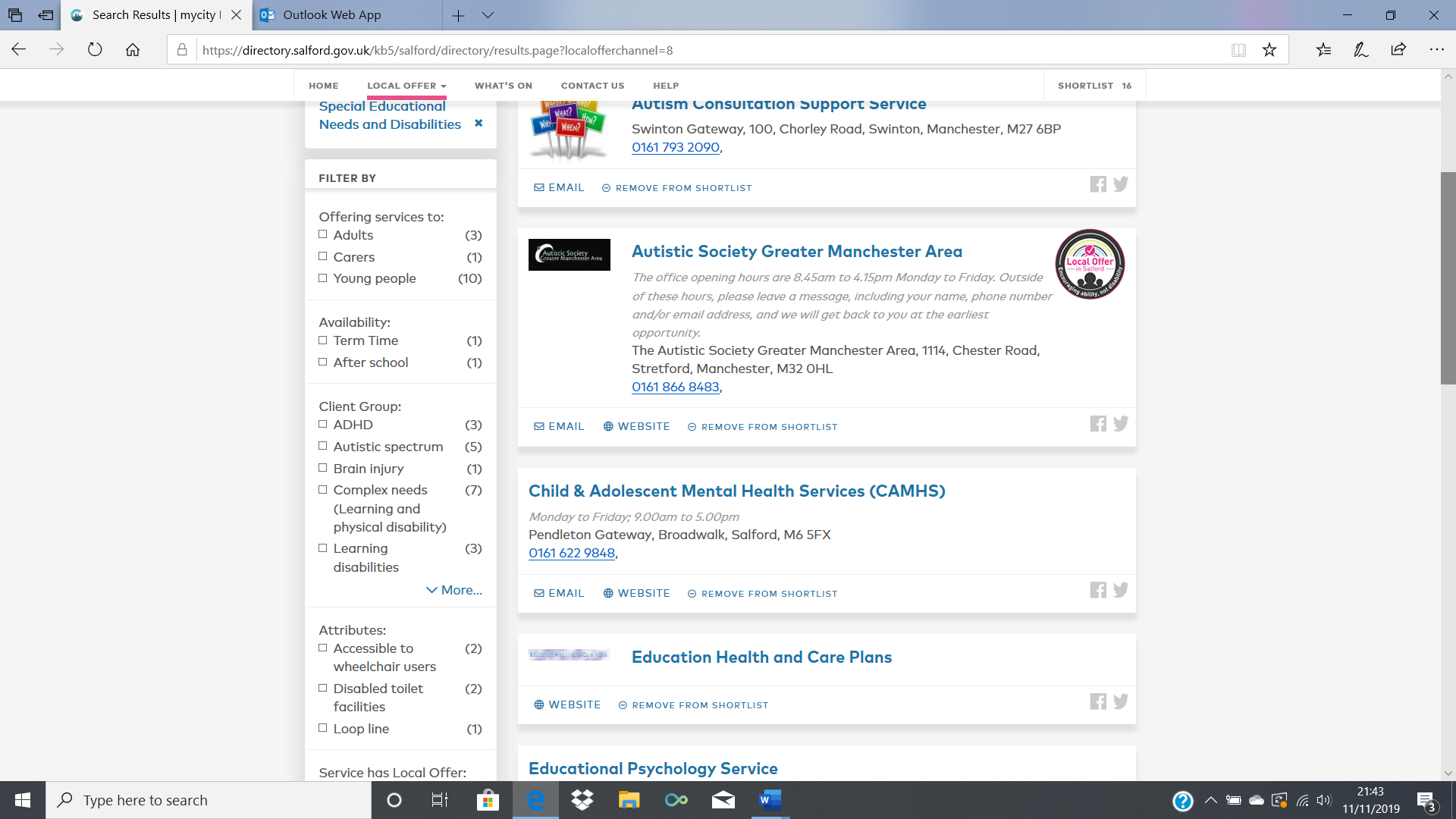 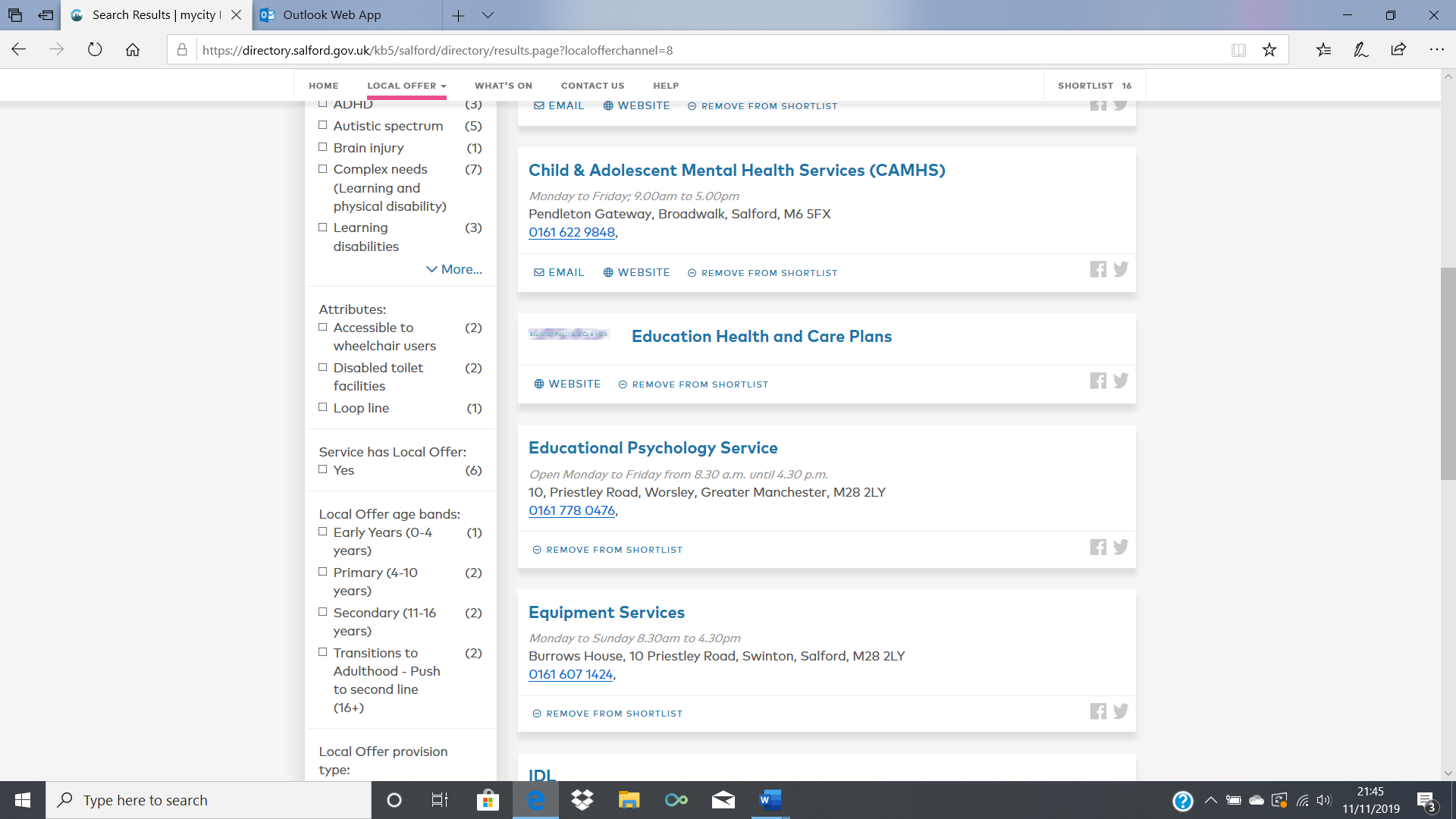 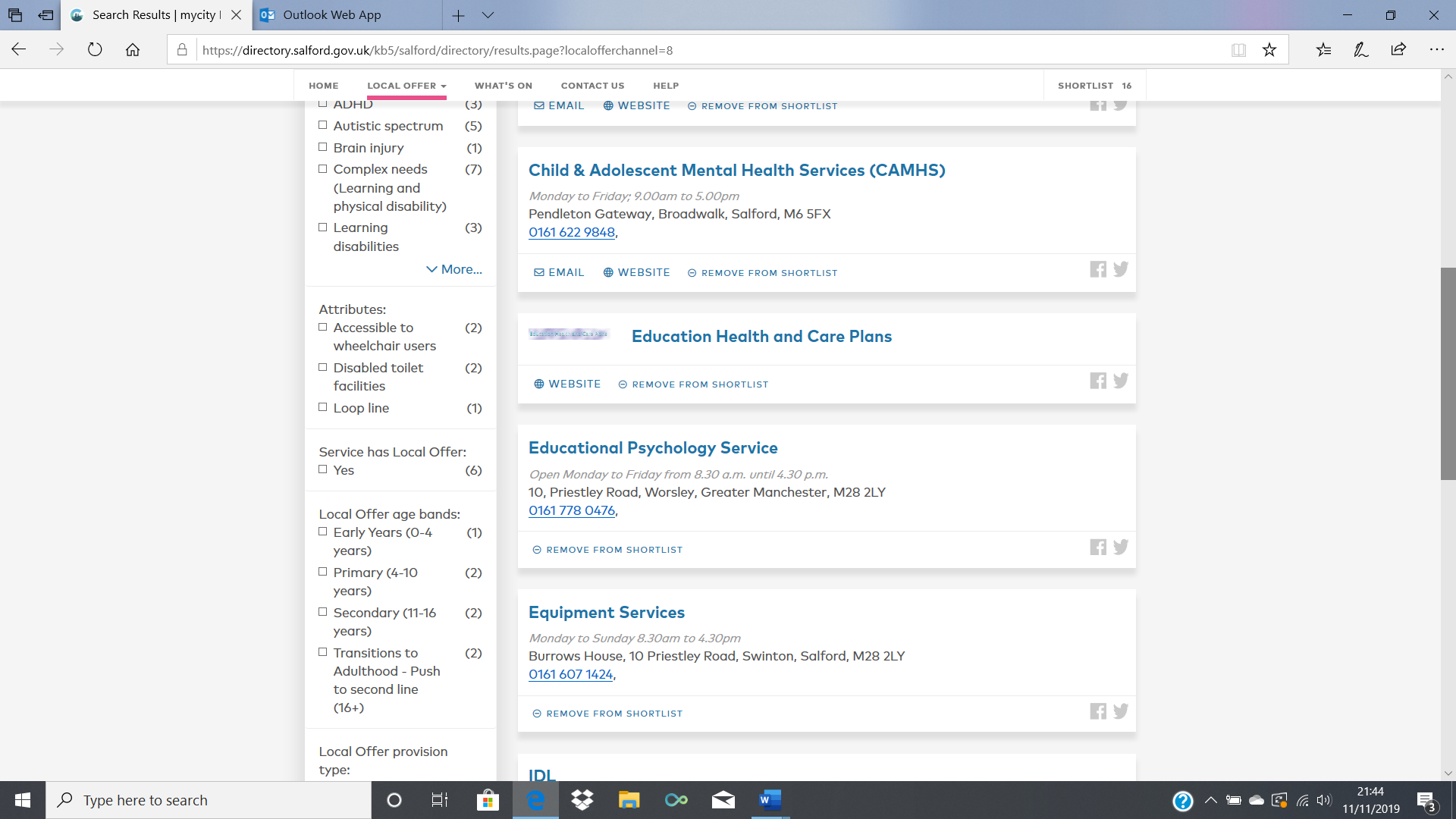 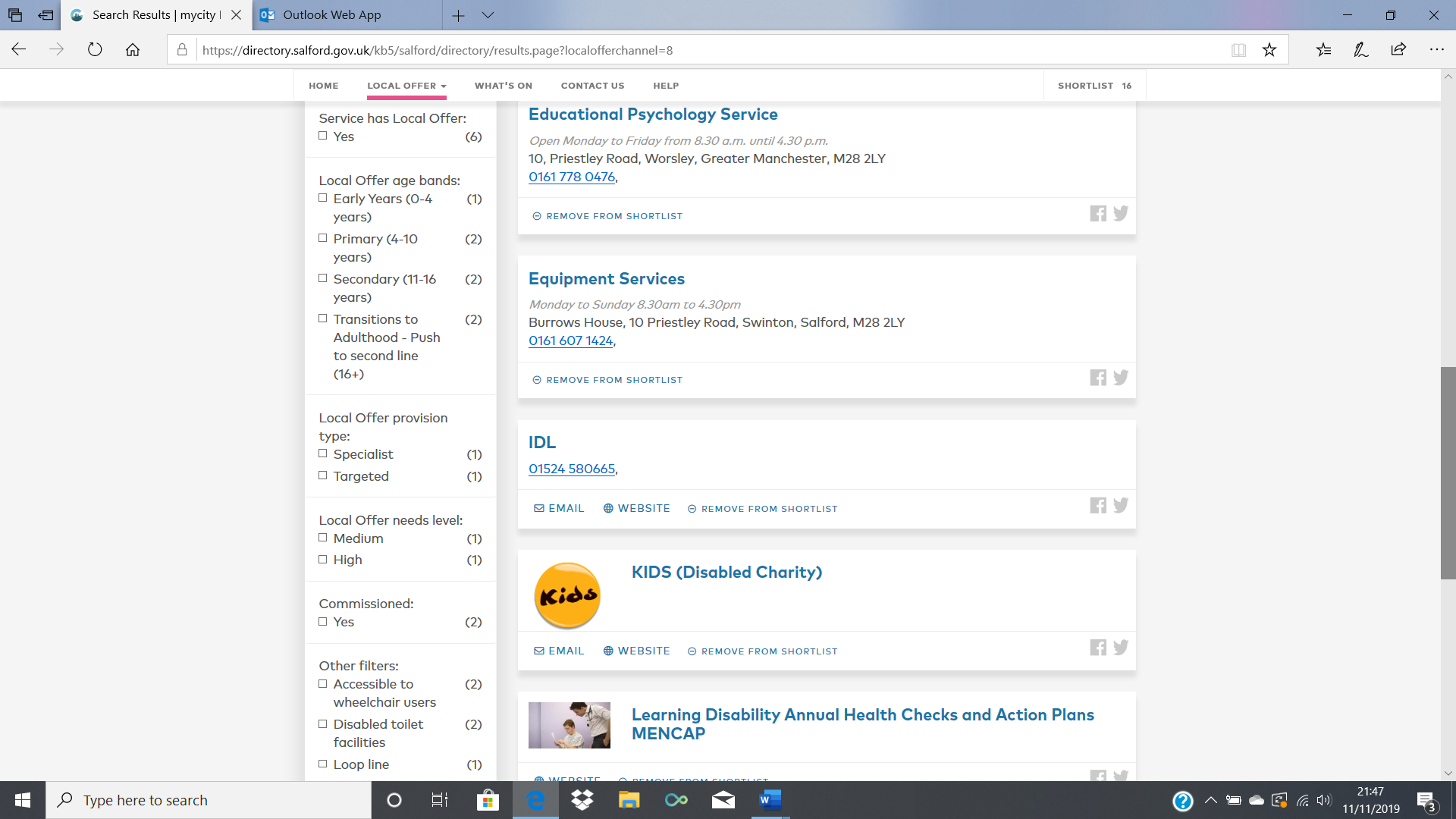 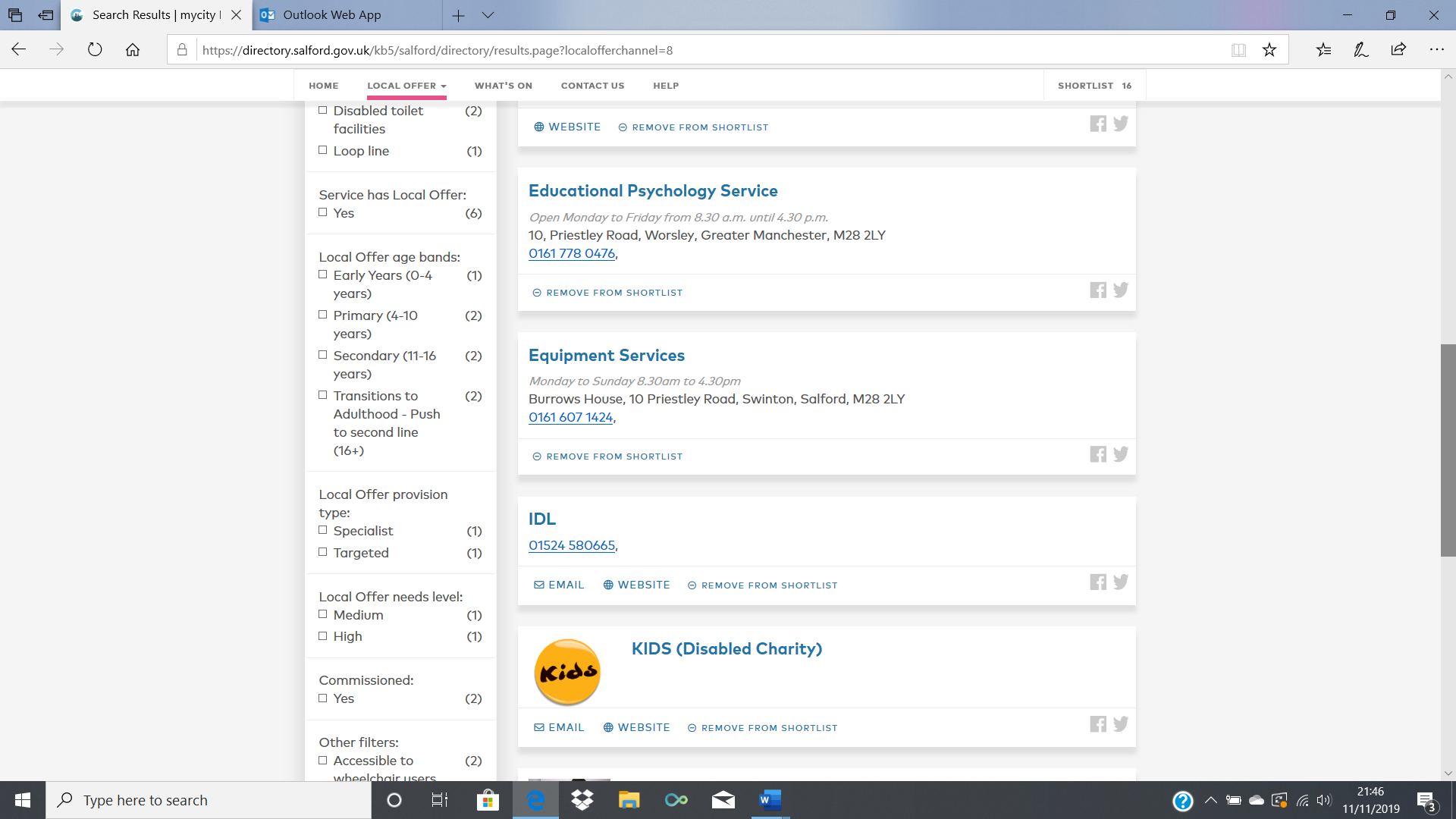 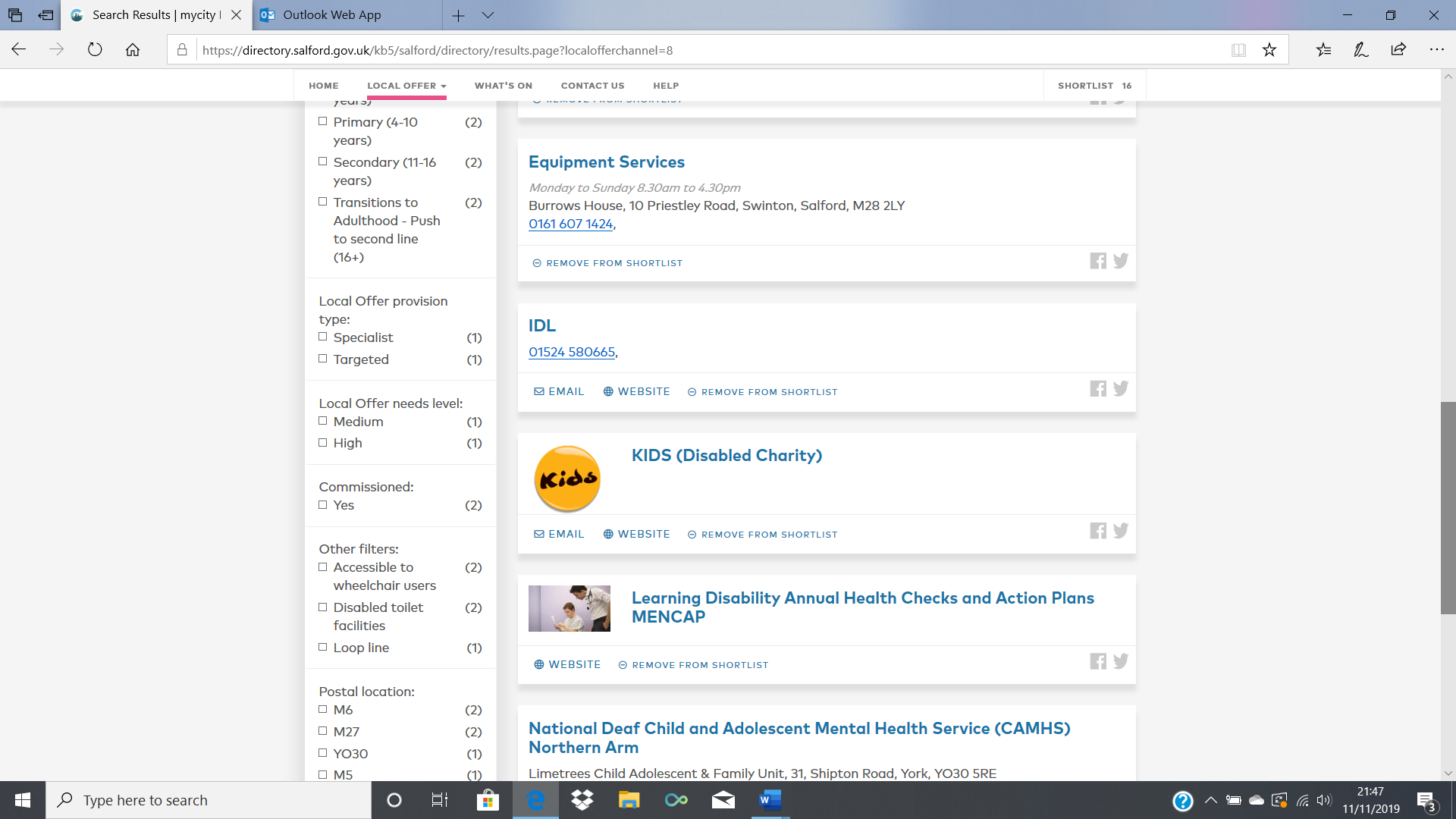 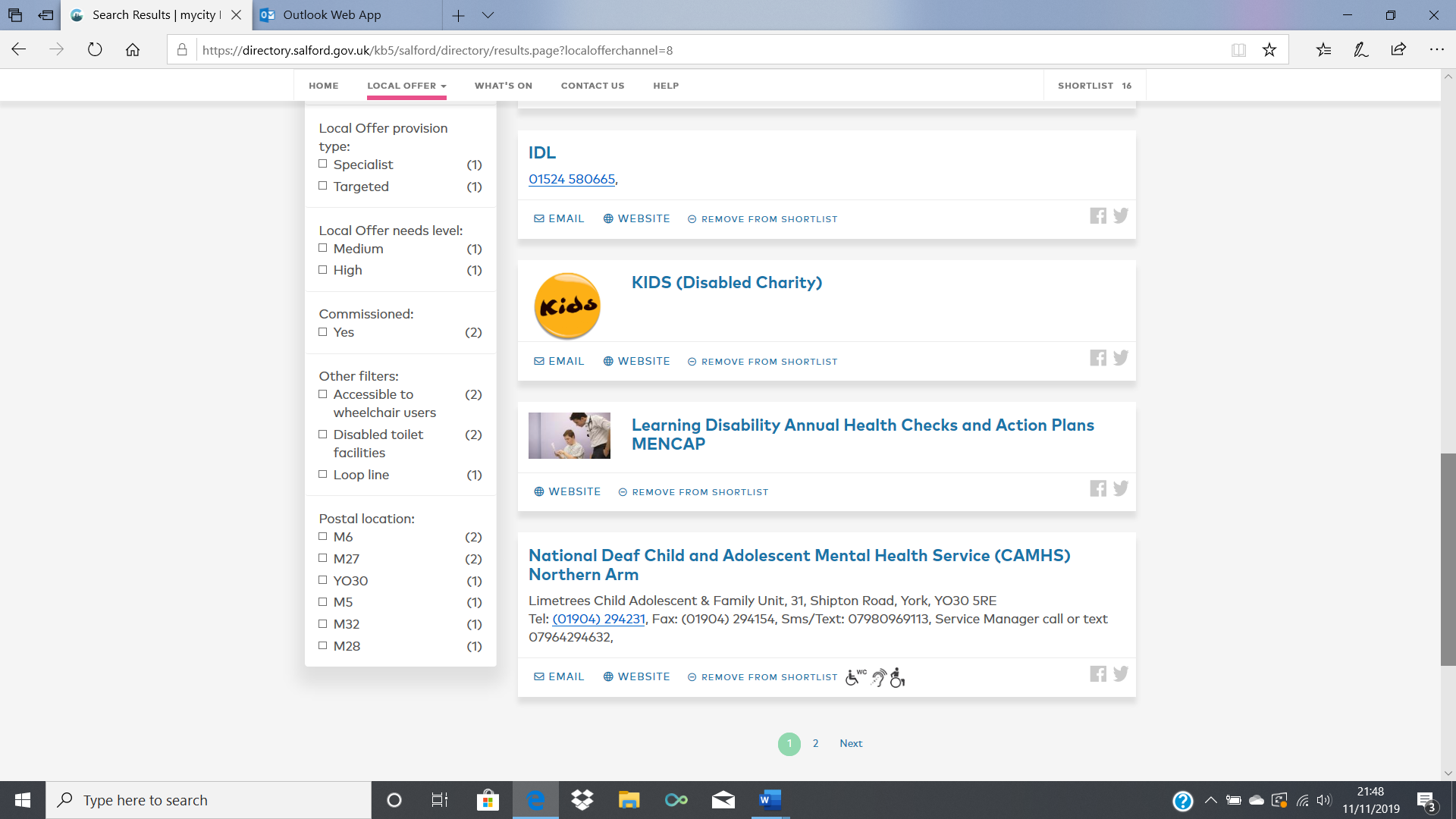 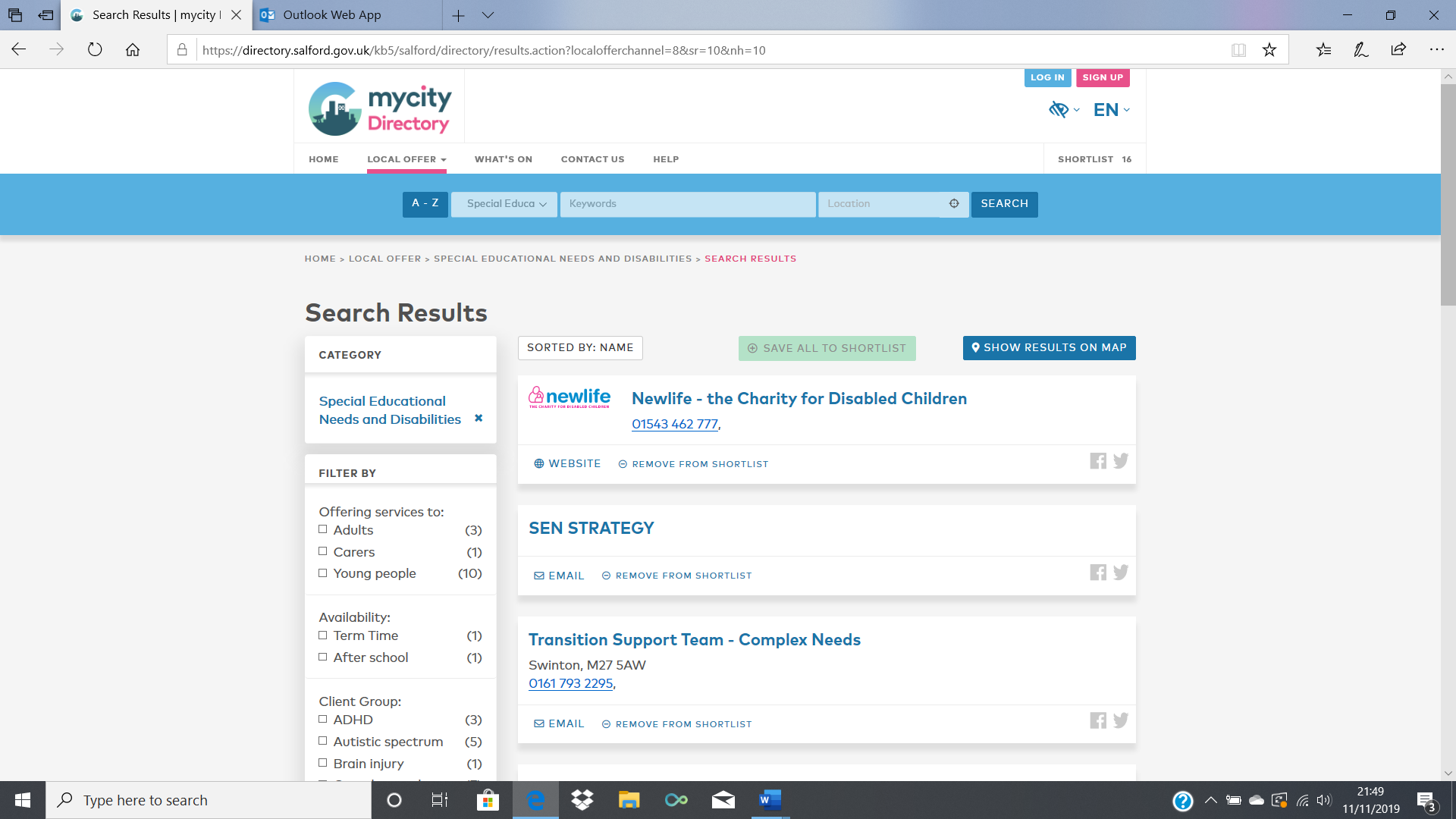 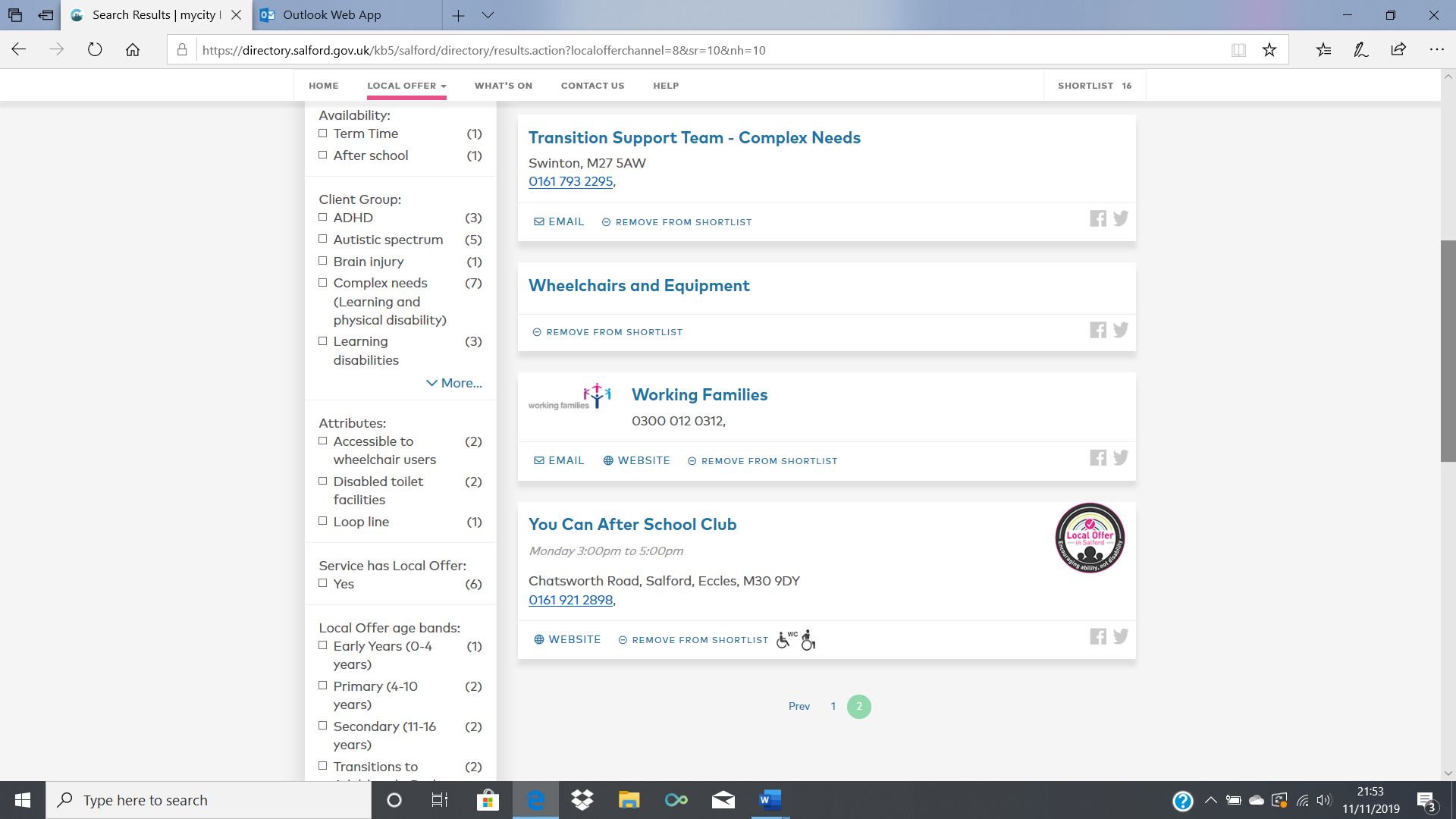 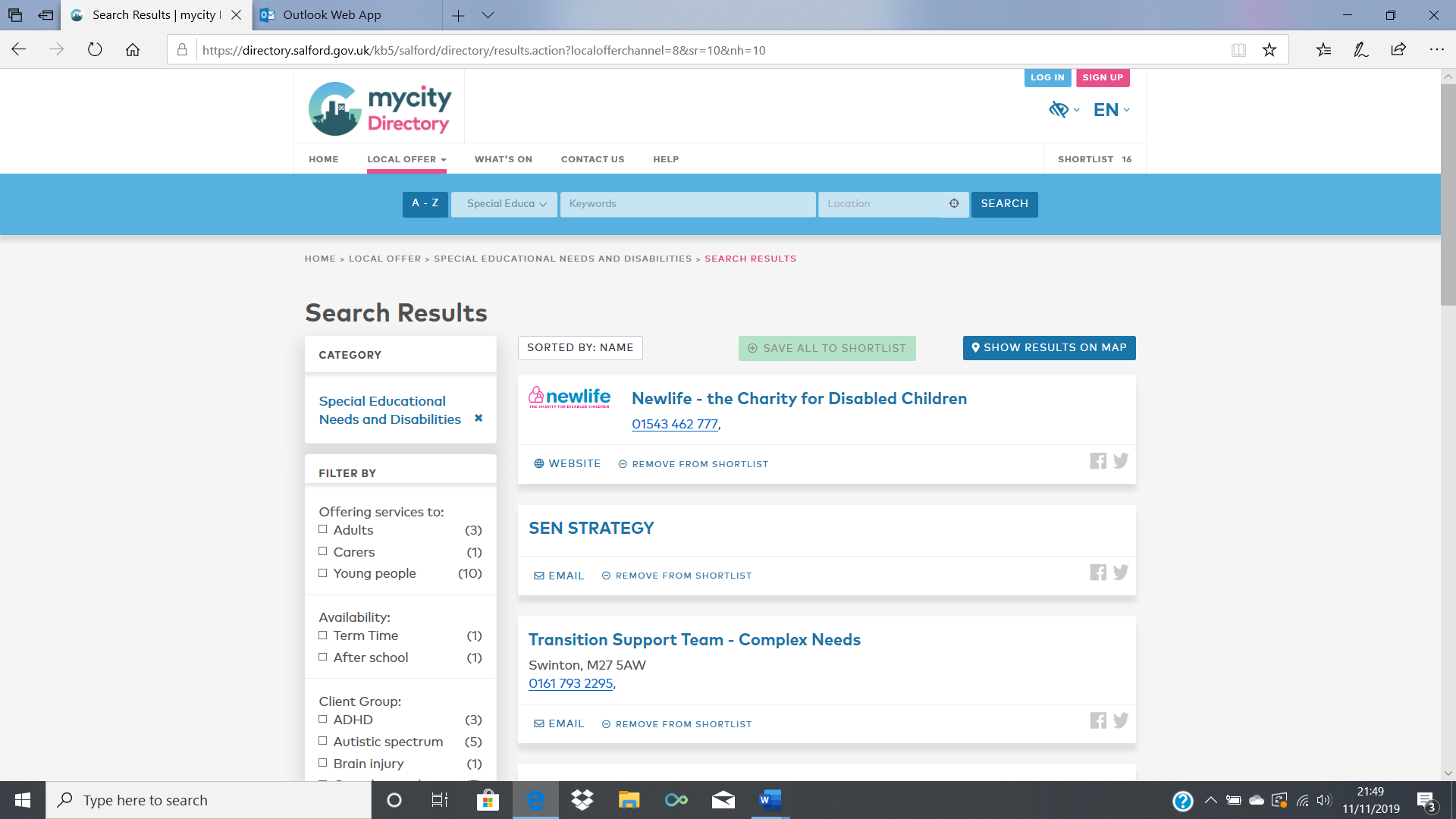 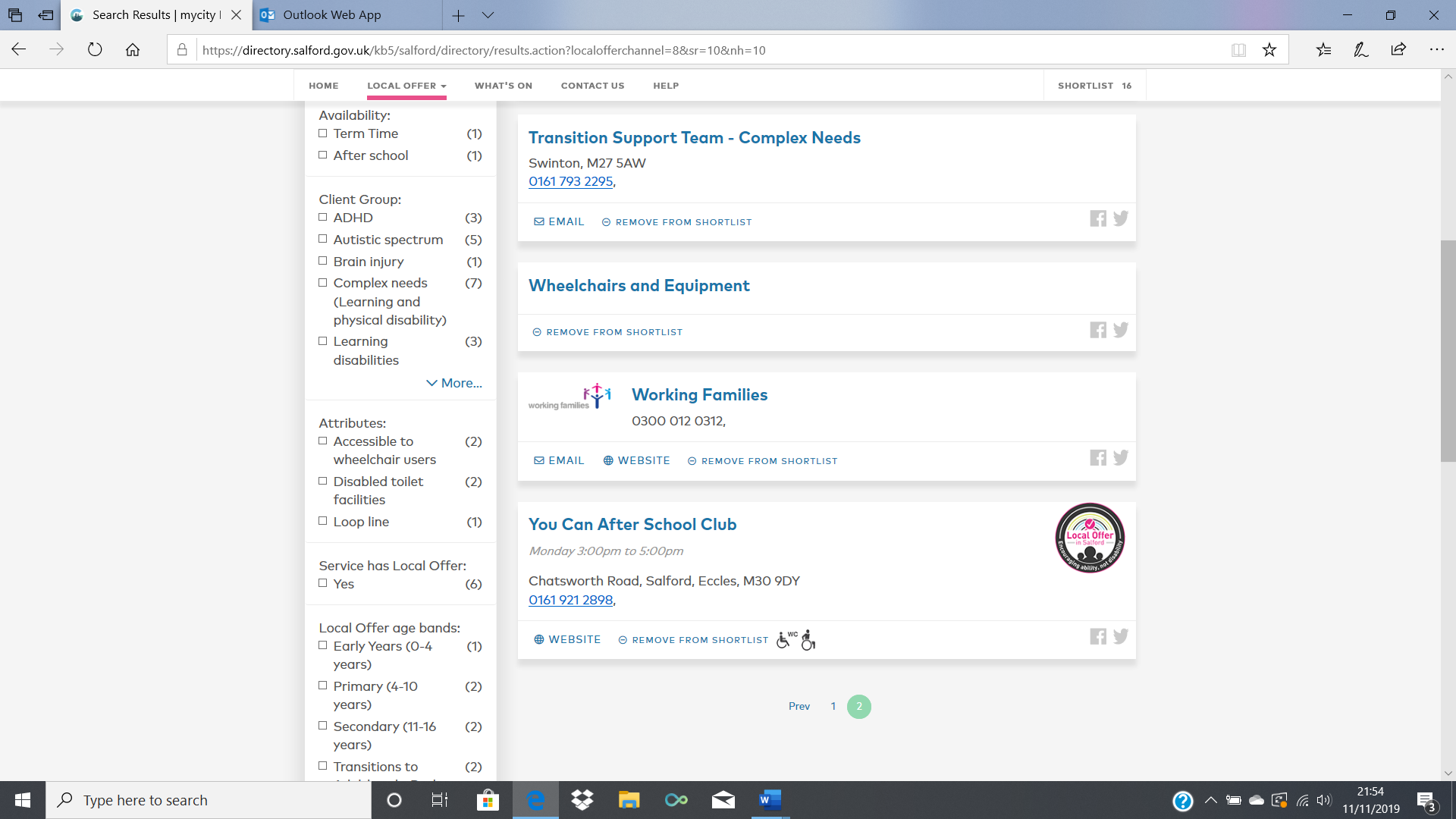 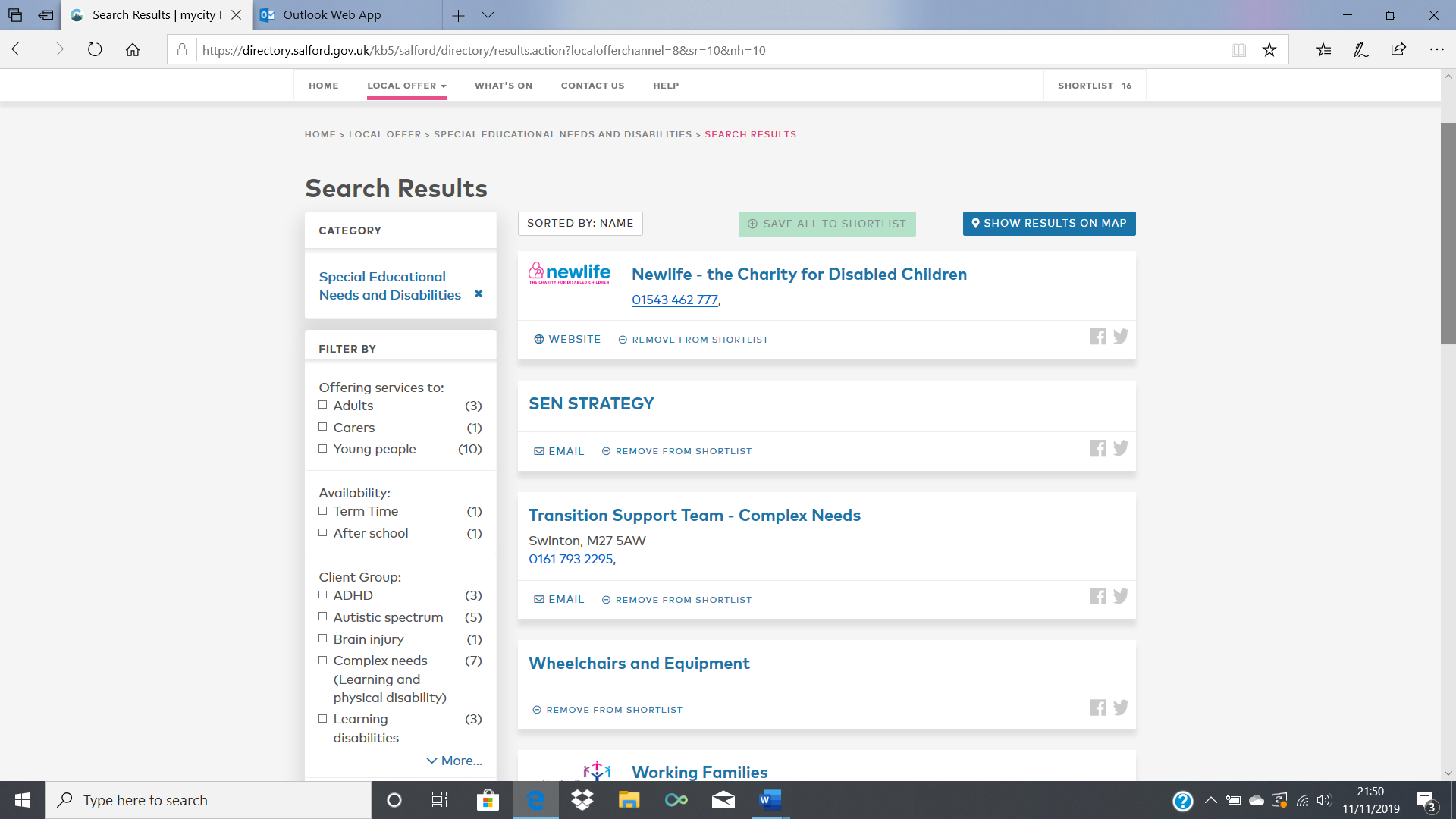 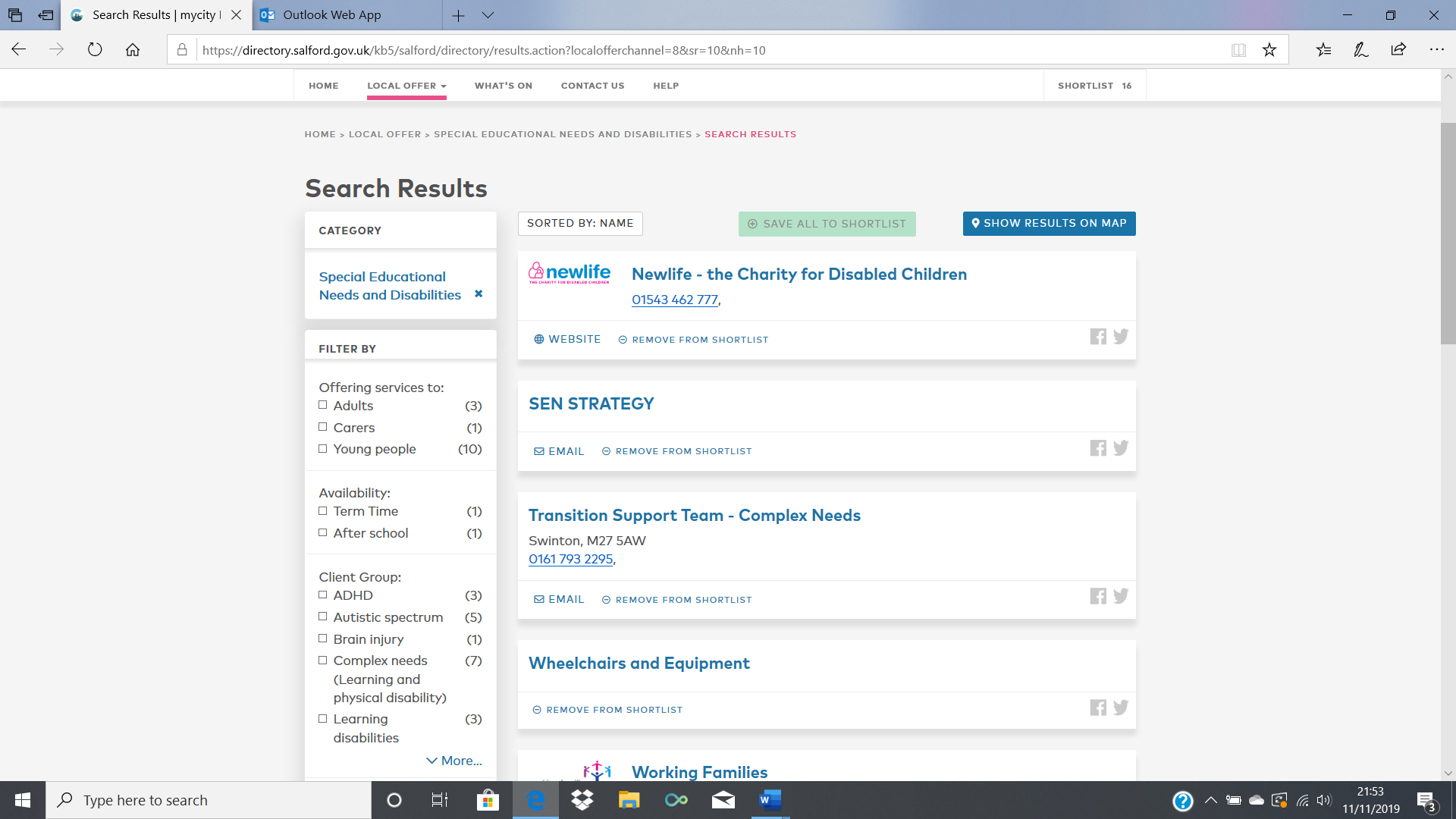 